Downsell Primary School’s Creative Curriculum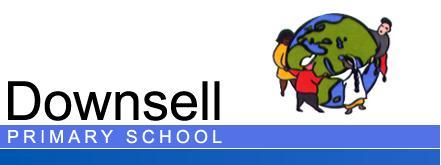 Nursery Cycle 1Autumn 1Autumn 1Autumn 2Autumn 2Spring 1Spring 1Spring 2Spring 2Summer 1Summer 1Summer 2 Summer 2 Theme Nursery RhymesNursery RhymesFestivals & AutumnFestivals & AutumnTraditional TalesTraditional TalesDown on the FarmDown on the FarmWonderful WaterWonderful WaterJulia DonaldsonJulia DonaldsonBritish Values Democracy Link: PSHE – establish routines and boundaries within the nursery environment  Democracy Link: PSHE – establish routines and boundaries within the nursery environment  Rule of Law Link: PSHE – increasingly follow rules and understanding why they are important Rule of Law Link: PSHE – increasingly follow rules and understanding why they are important Mutual respect Link: PSHE – develop their sense of responsibility and membership of a community  Mutual respect Link: PSHE – develop their sense of responsibility and membership of a community  Tolerance Link: PSHE – talk with others to solve conflict  Tolerance Link: PSHE – talk with others to solve conflict  Individual liberty Link: PSHE – develop appropriate ways of being assertive  Individual liberty Link: PSHE – develop appropriate ways of being assertive  Review of all British Values Link: PSHE - Remember rules without needing an adult to remind them Link: PSHE - find solutions to conflict and rivalries   Review of all British Values Link: PSHE - Remember rules without needing an adult to remind them Link: PSHE - find solutions to conflict and rivalries   TopicsTransition Baseline Black History Month Transition Baseline Black History Month Fireworks DivaliAutumn Christmas Fireworks DivaliAutumn Christmas Three little pigs 3 Billy Goats Gruff Jack and the Beanstalk Each Peach, Pear, Plum Goldilocks and the Three BearsThree little pigs 3 Billy Goats Gruff Jack and the Beanstalk Each Peach, Pear, Plum Goldilocks and the Three BearsFarmer Duck Owl Babies Pig in the pond Old Macdonald Ten in the bed Over in the meadow Farmer Duck Owl Babies Pig in the pond Old Macdonald Ten in the bed Over in the meadow Commotion in the ocean Rainbow fish Tiddler Snail & the whaleLost and Found Bright Stanley and the Cave Monster Commotion in the ocean Rainbow fish Tiddler Snail & the whaleLost and Found Bright Stanley and the Cave Monster Room on  the broom Stickman Squash and a squeeze The Smeds and the Smoos Gruffalo The Gruffalo’s Child Room on  the broom Stickman Squash and a squeeze The Smeds and the Smoos Gruffalo The Gruffalo’s Child TextsIncy Wincy SpiderHumpty DumptyThe wheels on the bus/Mr Grumpy’s outingTwinkle Twinkle/Whatever nextI’m a little teapot/The tiger who came to tea5 little men/Aliens love underpantsHanda’s surprise/We’re going on a lion huntIncy Wincy SpiderHumpty DumptyThe wheels on the bus/Mr Grumpy’s outingTwinkle Twinkle/Whatever nextI’m a little teapot/The tiger who came to tea5 little men/Aliens love underpantsHanda’s surprise/We’re going on a lion huntBonfire NightIt’s DivaliAutumnLet’s go on a leaf huntThe Gingerbread ManRunaway ChapattiWe’re going on a leaf huntDear SantaThe Christmas StoryBonfire NightIt’s DivaliAutumnLet’s go on a leaf huntThe Gingerbread ManRunaway ChapattiWe’re going on a leaf huntDear SantaThe Christmas StoryThree little pigsLittle Red Riding HoodLittle Red HenOnce Upon a TimeThe enormous watermelon3 Billy Goats GruffUgly DucklingsJack and the beanstalkEach Peach, Pear, PlumLittle Red HenGoldilocks and the Three bearsWhose’s been eating my porridge?Three little pigsLittle Red Riding HoodLittle Red HenOnce Upon a TimeThe enormous watermelon3 Billy Goats GruffUgly DucklingsJack and the beanstalkEach Peach, Pear, PlumLittle Red HenGoldilocks and the Three bearsWhose’s been eating my porridge?Farmer DuckI love animalsOwl BabiesWhere’s my Teddy?Pig in the pondFarm concertOld MacdonaldRosie’s walkTen in the bedA farmer’s life for meOver in the meadowOn the farmFarmer DuckI love animalsOwl BabiesWhere’s my Teddy?Pig in the pondFarm concertOld MacdonaldRosie’s walkTen in the bedA farmer’s life for meOver in the meadowOn the farmCommotion in the oceanBarry the Fish with fingersRainbow fishGilbert the Hero fishTiddlerSharing a shellSnail & the whaleMr SeahorseLost and FoundThe fish who could wishBright Stanley and the Cave MonsterShark in the parkCommotion in the oceanBarry the Fish with fingersRainbow fishGilbert the Hero fishTiddlerSharing a shellSnail & the whaleMr SeahorseLost and FoundThe fish who could wishBright Stanley and the Cave MonsterShark in the parkStick  ManSuperwormSquash and a squeezeSmartest Giant in TownThe Smeds and the SmoosElmerRoom on the broomGruffaloThe Gruffalo’s ChildThe selfish CrocodileStick  ManSuperwormSquash and a squeezeSmartest Giant in TownThe Smeds and the SmoosElmerRoom on the broomGruffaloThe Gruffalo’s ChildThe selfish CrocodileCelebrationsBlack History MonthBlack History MonthRemembrance dayAnti-bullying weekChildren in NeedChristmasRemembrance dayAnti-bullying weekChildren in NeedChristmasNew YearChinese New YearNew YearChinese New YearPancake DayWorld Book DayMother’s dayEasterPancake DayWorld Book DayMother’s dayEasterEidEidFather’s DayFather’s DayTrips Walk around school groundsWalk around school groundsWalk to the parkWalk to the parkWalk to LibraryWalk to LibraryWalk & short bus ride to local farmWalk & short bus ride to local farmEmergency Services visitEmergency Services visitEnd of year trip to the Gruffalo TrailEnd of year trip to the Gruffalo TrailDevelopment MattersDevelopment MattersDevelopment MattersDevelopment MattersDevelopment MattersDevelopment MattersDevelopment MattersDevelopment MattersDevelopment MattersDevelopment MattersDevelopment MattersDevelopment MattersDevelopment MattersPersonal, Social and Emotional Development Including REPersonal, Social and Emotional Development Including REEstablish routines and boundaries within the nursery environment.Become familiar with nursery routines.Independently explore the nursery environment.Find ways to calm themselves, through being calmed and comforted by their key worker.WelcomeFriendshipBelongingEstablish routines and boundaries within the nursery environment.Become familiar with nursery routines.Independently explore the nursery environment.Find ways to calm themselves, through being calmed and comforted by their key worker.WelcomeFriendshipBelongingIncreasingly follow rules, understanding why they are important.Play with one or more other children, extending and elaborating play ideas.Select and use activities and resources with help when needed.Talk about their feelings using words like “happy”, “sad”, “angry” or “worried”.Special PlacesSpecial TimesSpecial BooksIncreasingly follow rules, understanding why they are important.Play with one or more other children, extending and elaborating play ideas.Select and use activities and resources with help when needed.Talk about their feelings using words like “happy”, “sad”, “angry” or “worried”.Special PlacesSpecial TimesSpecial BooksSelect and use activities and resources with help when needed. This helps them to achieve a goal they have chosen, or one which is suggested to them.Develop their sense of responsibility and membership of a community.People special to meMy special thingsSelect and use activities and resources with help when needed. This helps them to achieve a goal they have chosen, or one which is suggested to them.Develop their sense of responsibility and membership of a community.People special to meMy special thingsTalk with others to solve conflict.Be increasingly independent in meeting their own care needs.Become more outgoing with unfamiliar people, in the safe context of their setting.My sensesThe Natural WorldTalk with others to solve conflict.Be increasingly independent in meeting their own care needs.Become more outgoing with unfamiliar people, in the safe context of their setting.My sensesThe Natural WorldDevelop appropriate ways of being assertive.Show more confidence in new social situations.Understand gradually how others might be feeling.Our communityPeople who help usDevelop appropriate ways of being assertive.Show more confidence in new social situations.Understand gradually how others might be feeling.Our communityPeople who help usMake healthy choices about food, drink, activity and tooth brushing.Remembers rules without needing an adult to remind them.Find solutions to conflicts and rivalries. Not everyone can be Spiderman and suggesting other ideas.MyselfMy life storiesCommunication and Language Communication and Language Sing a large repertoire of songs.Know many rhymes, be able to talk about familiar books.Sing a large repertoire of songs.Know many rhymes, be able to talk about familiar books.Use a wider range of vocabulary.Use longer sentences of four to six words.Develop their pronunciation but may have problems saying some sounds.Use a wider range of vocabulary.Use longer sentences of four to six words.Develop their pronunciation but may have problems saying some sounds.Enjoys listening to longer stories and can remember what happens.Understands “why” question.Enjoys listening to longer stories and can remember what happens.Understands “why” question.Know many rhymes, be able to talk about familiar books and be able to tell a long story.Develop their communication but may continue to have problems with irregular tenses and plurals: “runned” for “ran” and “swimmed” for “swam”.Know many rhymes, be able to talk about familiar books and be able to tell a long story.Develop their communication but may continue to have problems with irregular tenses and plurals: “runned” for “ran” and “swimmed” for “swam”.Start a conversation with an adult or a friend and continue it for many turns.Understand a question or instruction that has two parts.Use talk to organise themselves an d their play: “Let’s go on a bus …you sit there…I’ll be the bus driver.”Start a conversation with an adult or a friend and continue it for many turns.Understand a question or instruction that has two parts.Use talk to organise themselves an d their play: “Let’s go on a bus …you sit there…I’ll be the bus driver.”Be able to express a point of view and to debate when they disagree with an adult or a friend, using words as well as actions.Physical Development Physical Development Show a preference for a dominant hand.Go up steps and stairs, or climb up apparatus, using alternative feet.Show a preference for a dominant hand.Go up steps and stairs, or climb up apparatus, using alternative feet.Continue to develop their movement, balancing, riding (scooters, bikes and trikes).Use large-muscle movements to wave flags and streamers, paint and make marks.Choose the right resources to carry out their own plans.Continue to develop their movement, balancing, riding (scooters, bikes and trikes).Use large-muscle movements to wave flags and streamers, paint and make marks.Choose the right resources to carry out their own plans.Use a comfortable grip with good control when holding pens and pencils.Match their developing physical skills to tasks and activities in the setting.Use one-handed tools and equipment.Use a comfortable grip with good control when holding pens and pencils.Match their developing physical skills to tasks and activities in the setting.Use one-handed tools and equipment.Start taking part in some group activities, which they make up for themselves, or in teams.Start taking part in some group activities, which they make up for themselves, or in teams.Skip, hop, stand on one leg and hold a pose for a game like musical statues.Collaborate with others to manage large items, such as moving a long plank safely.Skip, hop, stand on one leg and hold a pose for a game like musical statues.Collaborate with others to manage large items, such as moving a long plank safely.Be increasingly independent as they get dressed and undressed e.g zips and buttons.Literacy Literacy Understand the 5 concepts about print:Print has meaning.Understand the 5 concepts about print:Print has meaning.Understand the 5 concepts about print:Print has meaning, the names of the different parts of a book, we read English from left to right and top to bottomWrite some of or all of their name.Develop their phonological knowledge awareness, so they can; count or clap syllables in a word.Understand the 5 concepts about print:Print has meaning, the names of the different parts of a book, we read English from left to right and top to bottomWrite some of or all of their name.Develop their phonological knowledge awareness, so they can; count or clap syllables in a word.Understand the 5 concepts about print:Print has meaning, the names of the different parts of a book, we read English from left to right and top to bottom, print can have different purposes.Develop their phonological knowledge awareness, so they can; count or clap syllables in a word, spot and suggest rhyme.Understand the 5 concepts about print:Print has meaning, the names of the different parts of a book, we read English from left to right and top to bottom, print can have different purposes.Develop their phonological knowledge awareness, so they can; count or clap syllables in a word, spot and suggest rhyme.Develop their phonological knowledge awareness, so they can; count or clap syllables in a word, spot and suggest rhyme, recognise words with the same initial sound, such as money and mother.Develop their phonological knowledge awareness, so they can; count or clap syllables in a word, spot and suggest rhyme, recognise words with the same initial sound, such as money and mother.Write some letters accurately.Write some letters accurately.Engage in extended conversations about stories, learning new vocabulary.Maths Maths Combine objects like stacking blocksTake part in finger rhymesCompare amounts saying “lots”, “more” and “same”.Develop counting like behaviourCounting everyday contexts, sometimes missing numbersComplete insert puzzlesCompare sizes, weights using language “bigger/little/smaller”, “high/low”, “tall” and “heavy”Notice patterns and arrange things in patterns.Recite numbers past 5Combine objects like stacking blocksTake part in finger rhymesCompare amounts saying “lots”, “more” and “same”.Develop counting like behaviourCounting everyday contexts, sometimes missing numbersComplete insert puzzlesCompare sizes, weights using language “bigger/little/smaller”, “high/low”, “tall” and “heavy”Notice patterns and arrange things in patterns.Recite numbers past 5Experiment with their own symbols and marks as well as numeralsMake comparisons between objects relating to size.Compare quantities using language: ‘more than’, ‘fewer than’.Talk about and explore 2D shapes (for example, circles, rectangles, triangles) using informal and mathematical language: ‘sides’, ‘corners’; ‘straight’, ‘flat’, ‘round’.Talk about and identifies the patterns around them. Use informal language like ‘pointy’, ‘spotty’, ‘blobs’ etc.Experiment with their own symbols and marks as well as numeralsMake comparisons between objects relating to size.Compare quantities using language: ‘more than’, ‘fewer than’.Talk about and explore 2D shapes (for example, circles, rectangles, triangles) using informal and mathematical language: ‘sides’, ‘corners’; ‘straight’, ‘flat’, ‘round’.Talk about and identifies the patterns around them. Use informal language like ‘pointy’, ‘spotty’, ‘blobs’ etc.Say one number for each item in order: 1,2,3,4,5.Show ‘finger numbers’ up to 5Link numerals and amounts: for example, showing the right number of objects to match the numeral, up to 5.Develop fast recognition of up to 3 objects, without having to count them individually (‘subitising’).Make comparisons between objects relating to size and length, • Extend and create ABAB patterns – stick, leaf, stick, leaf.Say one number for each item in order: 1,2,3,4,5.Show ‘finger numbers’ up to 5Link numerals and amounts: for example, showing the right number of objects to match the numeral, up to 5.Develop fast recognition of up to 3 objects, without having to count them individually (‘subitising’).Make comparisons between objects relating to size and length, • Extend and create ABAB patterns – stick, leaf, stick, leaf.Know that the last number reached when counting a small set of objects tells you how many there are in total (‘cardinal principle’).Make comparisons between objects relating to size, length, and weight.Describe a familiar route.Understand position through words alone – for example, “The bag is under the table,” – with no pointingSelect shapes appropriately: flat surfaces for building, a triangular prism for a roof etcKnow that the last number reached when counting a small set of objects tells you how many there are in total (‘cardinal principle’).Make comparisons between objects relating to size, length, and weight.Describe a familiar route.Understand position through words alone – for example, “The bag is under the table,” – with no pointingSelect shapes appropriately: flat surfaces for building, a triangular prism for a roof etcMake comparisons between objects relating to size, length, weight and capacity.Discuss routes and locations, using words like ‘in front of’ and ‘behind’.Solve real world mathematical problems with numbers up to 5.Combine shapes to make new ones – an arch, a bigger triangle etc.Notice and correct an error in a repeating pattern.Make comparisons between objects relating to size, length, weight and capacity.Discuss routes and locations, using words like ‘in front of’ and ‘behind’.Solve real world mathematical problems with numbers up to 5.Combine shapes to make new ones – an arch, a bigger triangle etc.Notice and correct an error in a repeating pattern.Talk about and explore 3D shapes (for example, cubes, sphere, cylinder and cuboids) using informal and mathematical language: ‘sides’, ‘corners’; ‘straight’, ‘flat’, ‘round’.Begin to describe a sequence of events, real or fictional, using words such as ‘first’, ‘then...’Understanding the World Understanding the World Use all their senses in hands-on exploration of natural materials,Talk about what they see, using a wide vocabulary.Use all their senses in hands-on exploration of natural materials,Talk about what they see, using a wide vocabulary.Show an interest in different occupations.Explore how things work.Understand the effect of changing seasons on the natural world.Show an interest in different occupations.Explore how things work.Understand the effect of changing seasons on the natural world.Talk about the differences between materials and changes they notice.Talk about the differences between materials and changes they notice.Plant seeds and care for growing plants.Understand the key features of the life cycle of a plant and an animal.Begin to understand the need to respect and care for the natural environment and all living things.Begin to make sense of their own life-story and family history.Plant seeds and care for growing plants.Understand the key features of the life cycle of a plant and an animal.Begin to understand the need to respect and care for the natural environment and all living things.Begin to make sense of their own life-story and family history.Know that there are different countries in the world and talk about the differences they have experienced or seen in photos.Know that there are different countries in the world and talk about the differences they have experienced or seen in photos.Explore and talk about different forces they can feel.Continue developing positive attitudes about the differences between people.Expressive Arts and Design Expressive Arts and Design Join different materials and explore different textures.Explore colour and colour mixing.Listen with increased attention to sound.Take part in simple pretend play, using an object to represent something else.Join different materials and explore different textures.Explore colour and colour mixing.Listen with increased attention to sound.Take part in simple pretend play, using an object to represent something else.Begin to develop complex stories using small world equipment like animal sets, dolls, houses etc.Explore different materials freely, to develop their ideas about how to use them and what to make.Develop their own ideas an d then decide which materials to use to express them.Use drawing to represent ideas like movement or loud noises.Remember and sing entire songs.Begin to develop complex stories using small world equipment like animal sets, dolls, houses etc.Explore different materials freely, to develop their ideas about how to use them and what to make.Develop their own ideas an d then decide which materials to use to express them.Use drawing to represent ideas like movement or loud noises.Remember and sing entire songs.Make imaginative and complex “small worlds” with blocks and construction kits.Create closed shapes with continuous lines, and begin to use them to represent objects.Draw with increasing complexity and detail, such as representing face with a circle and including details.Sing the pitch of a tone sung by another person (pitch match).Make imaginative and complex “small worlds” with blocks and construction kits.Create closed shapes with continuous lines, and begin to use them to represent objects.Draw with increasing complexity and detail, such as representing face with a circle and including details.Sing the pitch of a tone sung by another person (pitch match).Respond to what they have heard, expressing their thoughts and feelings.Sing the melodic shape (moving melody, such as up and down, down and up) of familiar songsPlay instruments with increasing control to express their feelings and ideas.Respond to what they have heard, expressing their thoughts and feelings.Sing the melodic shape (moving melody, such as up and down, down and up) of familiar songsPlay instruments with increasing control to express their feelings and ideas.Show different emotions in their drawings  and paintings, like happiness, sadness etc.Show different emotions in their drawings  and paintings, like happiness, sadness etc.Create their own songs or improvise a song around one they know.